Texas General Land Office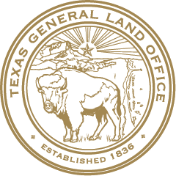 Community Development and Revitalization CDBG-DR Buyout /Acquisition Program Intake Beneficiary ApplicationDisclaimer: The Texas General Land Office has made every effort to ensure the information contained on this form is accurate and in compliance with the most up-to-date CDBG-DR and/or CDBG-MIT federal rules and regulations, as applicable. It should be noted that the Texas General Land Office assumes no liability or responsibility for any error or omission on this form that may result from the interim period between the publication of amended and/or revised federal rules and regulations and the Texas General Land Office's standard review and update schedule.PLEASE PROVIDE ALL APPLICABLE DOCUMENTS LISTED BELOW TO ENSURE THAT YOUR APPLICATION WILL BE PROCESSED IN AN EXPEDITED MANNER. Completed Buyout /Acquisition Driver’s license, state-issued ID, or U.S. passport. 2018 or 2019 tax returns (1040) signed and submitted (If 2019 tax return has not been filed, applicant may submit 2019 W2.) or applicable tax return at the time of application.  Salary/wage: (last 3 months of pay stubs OR signed statement from employer stating wage and frequency of payment). Benefits: social security or disability, retirement, SSA, TANF, pension, or annuity (current letter of benefits should include benefit amount). Unemployment income: current letter of benefits or printouts (should include benefit amount). Child support documentation (If applicable). Most recent mortgage statement  Statement of Ownership and Location (SOL) documentation (If applicable) Copies of receipts, in applicant’s name, for the home repairs that have been made to the damaged proper FEMA Award/Denial Letter. Small Business Administration (SBA) Award/Denial Letter. Private insurance letter (If you did not have private insurance, a written, signed and dated statement indicating that you had no private insurance will be acceptable). Letter or announcement from an “Other” award received for the repair or replacement of your damaged home, e.g., non-profit, donation grant, etc. Flood Insurance Declaration with proof of active policy (if located in a Special Flood Hazard Area(SFHA)).Note: Policy amount should be the lesser of:The full insurable value of the structure as determined by the property insurer ORThe maximum amount available for the structure under the National Flood Insurance Program, or a successor program. The full insurable value of the structure will be based upon the Program’s total project cost for the Applicant. Manufactured Home: proof of structure ownership (examples below): Certificate of title. Bill of sale. Registration certificate. Tax assessment (homestead exemption and state MH improvement or Manufactured House). Cash deed (with 3rd party verification dated prior to the flood event). Purchase agreement of new mobile home unit or bill of sale dated post-storm Proof of disaster damage such as photos of the home damage with a date and time stamp. All Blanks Must be Completed or Indicated with “N/A”All Blanks Must be Completed or Indicated with “N/A”1. APPLICANT INFORMATION:1. APPLICANT INFORMATION:Applicant Name:Applicant Name:Name Variation (if applicable, list all):Name Variation (if applicable, list all):Social Security Number:Social Security Number:Current Street Address:Current Street Address:City/State/Zip:County:Email Address:Home Phone:Email Address:Cell Phone:Name and Contact Information of Nearest Relative:Name and Contact Information of Nearest Relative:Mailing Address if Different Than the Above: Mailing Address if Different Than the Above: Street Address:Street Address:City/State/Zip:City/State/Zip:2. CO-APPLICANT INFORMATION: (If applicable)2. CO-APPLICANT INFORMATION: (If applicable)Applicant Name:Applicant Name:Name Variation (if applicable, list all):Name Variation (if applicable, list all):Social Security Number:Social Security Number:Current Street Address:Current Street Address:City/State/Zip:County:Email Address:Home Phone:Email Address:Cell Phone:Name and Contact Information of Nearest Relative:Name and Contact Information of Nearest Relative:Mailing Address if Different Than the Above: Mailing Address if Different Than the Above: Street Address:Street Address:City/State/Zip:City/State/Zip:3. ELIGIBILITY INFORMATION: Please answer the following questions:3. ELIGIBILITY INFORMATION: Please answer the following questions:3. ELIGIBILITY INFORMATION: Please answer the following questions:Which disaster event(s) affected you and/or your residence? (e.g. 2015 Floods, 2016 Floods, Hurricane Harvey)  List all applicable events: Were you the owner of the residence on the date of the disaster event?Were you the owner of the residence on the date of the disaster event?Yes No N/AWas the damaged property the homeowner’s primary residence on the date of the disaster event?Was the damaged property the homeowner’s primary residence on the date of the disaster event?Yes No N/AWas the damaged property a rental property on the date of the disaster event?Was the damaged property a rental property on the date of the disaster event?Yes No N/AWas the damaged property covered under homeowners’ insurance?Was the damaged property covered under homeowners’ insurance?Yes No N/AName of Insurance Company:Name of Insurance Company:Name of Insurance Company:Homeowner’s Insurance Policy Number: Homeowner’s Insurance Policy Number: Homeowner’s Insurance Policy Number: Was the damaged property covered under flood insurance?Was the damaged property covered under flood insurance?Yes No N/AName of Insurance Company:Name of Insurance Company:Name of Insurance Company:Flood Insurance Policy Number: Flood Insurance Policy Number: Flood Insurance Policy Number: Did you register with FEMA for repair assistance for structural damage to your home?Did you register with FEMA for repair assistance for structural damage to your home?Yes No N/AHave you ever received any other assistance for the repair or rehabilitation of your home?Have you ever received any other assistance for the repair or rehabilitation of your home?Yes No N/AWas the residence occupied full-time at the time of the disaster by a renter?Was the residence occupied full-time at the time of the disaster by a renter?Yes No N/AWas the residence occupied full-time at the time of the disaster by a homeowner?Was the residence occupied full-time at the time of the disaster by a homeowner?Yes No N/AWas the residence occupied full-time at the time of the disaster by a renter + homeowner?Was the residence occupied full-time at the time of the disaster by a renter + homeowner?Yes No N/A4. HOUSEHOLD COMPOSITION AND CHARACTERISTICS: List all current members of the household and any additional household members anticipated within the next 12 months.4. HOUSEHOLD COMPOSITION AND CHARACTERISTICS: List all current members of the household and any additional household members anticipated within the next 12 months.4. HOUSEHOLD COMPOSITION AND CHARACTERISTICS: List all current members of the household and any additional household members anticipated within the next 12 months.4. HOUSEHOLD COMPOSITION AND CHARACTERISTICS: List all current members of the household and any additional household members anticipated within the next 12 months.4. HOUSEHOLD COMPOSITION AND CHARACTERISTICS: List all current members of the household and any additional household members anticipated within the next 12 months.4. HOUSEHOLD COMPOSITION AND CHARACTERISTICS: List all current members of the household and any additional household members anticipated within the next 12 months.Member NameMarital StatusHead of Household OnlyRelationship to Headof Household (HOH)Date of BirthGenderGenderHead of HouseholdTotal Number of Household Members:Total Number of Household Members:Total Number of Household Members:Total Number of Household Members:5. INCOME INFORMATION (COPY OF PREVIOUS YEAR TAX RETURN): To determine if you are eligible for funding for a specific housing program, all listed occupants over the age of 18 must provide a copy of their previous tax return.Subrecipients will refer to the GLO’s IRS FORM 1040/Adjusted Gross Income (AGI) Method Calculation Policy to determine a beneficiary’s household income.5. INCOME INFORMATION (COPY OF PREVIOUS YEAR TAX RETURN): To determine if you are eligible for funding for a specific housing program, all listed occupants over the age of 18 must provide a copy of their previous tax return.Subrecipients will refer to the GLO’s IRS FORM 1040/Adjusted Gross Income (AGI) Method Calculation Policy to determine a beneficiary’s household income.5. INCOME INFORMATION (COPY OF PREVIOUS YEAR TAX RETURN): To determine if you are eligible for funding for a specific housing program, all listed occupants over the age of 18 must provide a copy of their previous tax return.Subrecipients will refer to the GLO’s IRS FORM 1040/Adjusted Gross Income (AGI) Method Calculation Policy to determine a beneficiary’s household income.5. INCOME INFORMATION (COPY OF PREVIOUS YEAR TAX RETURN): To determine if you are eligible for funding for a specific housing program, all listed occupants over the age of 18 must provide a copy of their previous tax return.Subrecipients will refer to the GLO’s IRS FORM 1040/Adjusted Gross Income (AGI) Method Calculation Policy to determine a beneficiary’s household income.5. INCOME INFORMATION (COPY OF PREVIOUS YEAR TAX RETURN): To determine if you are eligible for funding for a specific housing program, all listed occupants over the age of 18 must provide a copy of their previous tax return.Subrecipients will refer to the GLO’s IRS FORM 1040/Adjusted Gross Income (AGI) Method Calculation Policy to determine a beneficiary’s household income.5. INCOME INFORMATION (COPY OF PREVIOUS YEAR TAX RETURN): To determine if you are eligible for funding for a specific housing program, all listed occupants over the age of 18 must provide a copy of their previous tax return.Subrecipients will refer to the GLO’s IRS FORM 1040/Adjusted Gross Income (AGI) Method Calculation Policy to determine a beneficiary’s household income.Did you file tax returns in the last two previous years? Did you file tax returns in the last two previous years? Did you file tax returns in the last two previous years? Did you file tax returns in the last two previous years? Did you file tax returns in the last two previous years? Yes No N/AIf no, you may be required to submit income documentation to substantiate your income for occupants. If no, you may be required to submit income documentation to substantiate your income for occupants. If no, you may be required to submit income documentation to substantiate your income for occupants. If no, you may be required to submit income documentation to substantiate your income for occupants. If no, you may be required to submit income documentation to substantiate your income for occupants. If yes, what was your AGI reported on the most recent tax return?If yes, what was your AGI reported on the most recent tax return?If yes, what was your AGI reported on the most recent tax return?If yes, what was your AGI reported on the most recent tax return?If yes, what was your AGI reported on the most recent tax return?$6. DIRECT BENEFIT DATA BY HOUSEHOLDS (DEMOGRAPHIC AND SPECIAL NEEDS INFORMATION):6. DIRECT BENEFIT DATA BY HOUSEHOLDS (DEMOGRAPHIC AND SPECIAL NEEDS INFORMATION):6. DIRECT BENEFIT DATA BY HOUSEHOLDS (DEMOGRAPHIC AND SPECIAL NEEDS INFORMATION):6. DIRECT BENEFIT DATA BY HOUSEHOLDS (DEMOGRAPHIC AND SPECIAL NEEDS INFORMATION):Ethnicity Codes:A – Hispanic: A person of Cuban, Mexican, Puerto Rican, South or Central American, or other Spanish culture or origin, regardless of race. Terms such as “Latino” or “Spanish Origin” apply to this category.B – Not HispanicEthnicity Codes:A – Hispanic: A person of Cuban, Mexican, Puerto Rican, South or Central American, or other Spanish culture or origin, regardless of race. Terms such as “Latino” or “Spanish Origin” apply to this category.B – Not HispanicEthnicity Codes:A – Hispanic: A person of Cuban, Mexican, Puerto Rican, South or Central American, or other Spanish culture or origin, regardless of race. Terms such as “Latino” or “Spanish Origin” apply to this category.B – Not HispanicEthnicity Codes:A – Hispanic: A person of Cuban, Mexican, Puerto Rican, South or Central American, or other Spanish culture or origin, regardless of race. Terms such as “Latino” or “Spanish Origin” apply to this category.B – Not HispanicRace Codes:A – WhiteB – Black/African American C – AsianD – American Indian/Alaskan NativeE – Native Hawaiian/Other Pacific IslanderRace Codes:A – WhiteB – Black/African American C – AsianD – American Indian/Alaskan NativeE – Native Hawaiian/Other Pacific IslanderF – American Indian/Alaska Native/White G – Asian/WhiteH – Black/African American/White  I    – American Indian/Alaska Native/Black-African AmericanJ – Other Multi-racial K – UnknownSpecial Needs Codes:A – ElderlyB – Person with Disabilities*Special Needs Codes:A – ElderlyB – Person with Disabilities*C – Colonia Resident D – HomelessE – Migrant Farm WorkerF – Public Housing Resident G – VeteranH – Wounded Warrior*Disability Definition: A physical or mental impairment which substantially limits one or more major life activities; a record of such an impairment; or being regarded as having such an impairment.*Disability Definition: A physical or mental impairment which substantially limits one or more major life activities; a record of such an impairment; or being regarded as having such an impairment.*Disability Definition: A physical or mental impairment which substantially limits one or more major life activities; a record of such an impairment; or being regarded as having such an impairment.*Disability Definition: A physical or mental impairment which substantially limits one or more major life activities; a record of such an impairment; or being regarded as having such an impairment.Ethnicity CodeRace CodeSpecial Needs Code(s)1(HOH)234567. DAMAGED RESIDENCE INFORMATION: Please indicate the type of structure for the property:7. DAMAGED RESIDENCE INFORMATION: Please indicate the type of structure for the property:7. DAMAGED RESIDENCE INFORMATION: Please indicate the type of structure for the property:7. DAMAGED RESIDENCE INFORMATION: Please indicate the type of structure for the property:7. DAMAGED RESIDENCE INFORMATION: Please indicate the type of structure for the property:7. DAMAGED RESIDENCE INFORMATION: Please indicate the type of structure for the property:7. DAMAGED RESIDENCE INFORMATION: Please indicate the type of structure for the property:7. DAMAGED RESIDENCE INFORMATION: Please indicate the type of structure for the property:7. DAMAGED RESIDENCE INFORMATION: Please indicate the type of structure for the property:7. DAMAGED RESIDENCE INFORMATION: Please indicate the type of structure for the property:7. DAMAGED RESIDENCE INFORMATION: Please indicate the type of structure for the property:Single Family Home Single Family Home Modular Home Modular Home Townhome Manufactured Housing Unit (MHU) Manufactured Housing Unit (MHU) Other:Other:Other:Other:Address:Address:Address:Address:Address:Address:Address:Address:Address:Address:Address:City, State, Zip:City, State, Zip:City, State, Zip:City, State, Zip:City, State, Zip:City, State, Zip:City, State, Zip:City, State, Zip:City, State, Zip:City, State, Zip:City, State, Zip:TAX Parcel #:TAX Parcel #:TAX Parcel #:TAX Parcel #:TAX Parcel #:TAX Parcel #:TAX Parcel #:TAX Parcel #:TAX Parcel #:TAX Parcel #:TAX Parcel #:Date of construction: Date of construction: Date of construction: Date of construction: Date of construction: Date of construction: Date of construction: Date of construction: Date of construction: Date of construction: Date of construction: Date you acquired title to the property:Date you acquired title to the property:Date you acquired title to the property:Date you acquired title to the property:Date you acquired title to the property:Date you acquired title to the property:Date you acquired title to the property:Date you acquired title to the property:Date you acquired title to the property:Date you acquired title to the property:Date you acquired title to the property:Total living area in sq. ft (all floors):Total living area in sq. ft (all floors):Total living area in sq. ft (all floors):Total living area in sq. ft (all floors):Total living area in sq. ft (all floors):Total living area in sq. ft (all floors):Total living area in sq. ft (all floors):Total living area in sq. ft (all floors):Total living area in sq. ft (all floors):Total living area in sq. ft (all floors):Total living area in sq. ft (all floors):Number of stories above ground: Number of stories above ground: Number of stories above ground: Number of stories above ground: Number of stories above ground: Number of stories above ground: Number of stories above ground: Number of stories above ground: Number of stories above ground: Number of stories above ground: Number of stories above ground: Please answer Yes, No or N/A to the following questions:Please answer Yes, No or N/A to the following questions:Please answer Yes, No or N/A to the following questions:Please answer Yes, No or N/A to the following questions:Please answer Yes, No or N/A to the following questions:Please answer Yes, No or N/A to the following questions:Please answer Yes, No or N/A to the following questions:Please answer Yes, No or N/A to the following questions:Please answer Yes, No or N/A to the following questions:Please answer Yes, No or N/A to the following questions:Please answer Yes, No or N/A to the following questions:Is this a rental property?Is this a rental property?Is this a rental property?Is this a rental property?Is this a rental property?Is this a rental property?Is this a rental property?Yes No N/AYes No N/AYes No N/AYes No N/AAre you currently living at the damaged residence?Are you currently living at the damaged residence?Are you currently living at the damaged residence?Are you currently living at the damaged residence?Are you currently living at the damaged residence?Are you currently living at the damaged residence?Are you currently living at the damaged residence?Yes No N/AYes No N/AYes No N/AYes No N/AIs the property currently accessible?Is the property currently accessible?Is the property currently accessible?Is the property currently accessible?Is the property currently accessible?Is the property currently accessible?Is the property currently accessible?Yes No N/AYes No N/AYes No N/AYes No N/AIs the property in the floodplain?Is the property in the floodplain?Is the property in the floodplain?Is the property in the floodplain?Is the property in the floodplain?Is the property in the floodplain?Is the property in the floodplain?Yes No N/AYes No N/AYes No N/AYes No N/AIf you are seeking assistance for a manufactured housing unit, do you own the land?If you are seeking assistance for a manufactured housing unit, do you own the land?If you are seeking assistance for a manufactured housing unit, do you own the land?If you are seeking assistance for a manufactured housing unit, do you own the land?If you are seeking assistance for a manufactured housing unit, do you own the land?If you are seeking assistance for a manufactured housing unit, do you own the land?If you are seeking assistance for a manufactured housing unit, do you own the land?Yes No N/AYes No N/AYes No N/AYes No N/ADoes the manufactured housing unit have a valid Statement of Ownership and Location (SOL) filed with the Texas Department of Housing and Community Affairs?Does the manufactured housing unit have a valid Statement of Ownership and Location (SOL) filed with the Texas Department of Housing and Community Affairs?Does the manufactured housing unit have a valid Statement of Ownership and Location (SOL) filed with the Texas Department of Housing and Community Affairs?Does the manufactured housing unit have a valid Statement of Ownership and Location (SOL) filed with the Texas Department of Housing and Community Affairs?Does the manufactured housing unit have a valid Statement of Ownership and Location (SOL) filed with the Texas Department of Housing and Community Affairs?Does the manufactured housing unit have a valid Statement of Ownership and Location (SOL) filed with the Texas Department of Housing and Community Affairs?Does the manufactured housing unit have a valid Statement of Ownership and Location (SOL) filed with the Texas Department of Housing and Community Affairs?Yes No N/AYes No N/AYes No N/AYes No N/AAre there any other names on the deed for the damaged property?Are there any other names on the deed for the damaged property?Are there any other names on the deed for the damaged property?Are there any other names on the deed for the damaged property?Are there any other names on the deed for the damaged property?Are there any other names on the deed for the damaged property?Are there any other names on the deed for the damaged property?Yes No N/AYes No N/AYes No N/AYes No N/AHave you had property foreclosed upon or are you in the process of foreclosure?Have you had property foreclosed upon or are you in the process of foreclosure?Have you had property foreclosed upon or are you in the process of foreclosure?Have you had property foreclosed upon or are you in the process of foreclosure?Have you had property foreclosed upon or are you in the process of foreclosure?Have you had property foreclosed upon or are you in the process of foreclosure?Have you had property foreclosed upon or are you in the process of foreclosure?Yes No N/AYes No N/AYes No N/AYes No N/ADoes the damaged property have any liens?Does the damaged property have any liens?Does the damaged property have any liens?Does the damaged property have any liens?Does the damaged property have any liens?Does the damaged property have any liens?Does the damaged property have any liens?Yes No N/AYes No N/AYes No N/AYes No N/AAre you current or in good standing with a payment plan on your property taxes?Are you current or in good standing with a payment plan on your property taxes?Are you current or in good standing with a payment plan on your property taxes?Are you current or in good standing with a payment plan on your property taxes?Are you current or in good standing with a payment plan on your property taxes?Are you current or in good standing with a payment plan on your property taxes?Are you current or in good standing with a payment plan on your property taxes?Yes No N/AYes No N/AYes No N/AYes No N/AWhat is the current assessed value of the property?What is the current assessed value of the property?What is the current assessed value of the property?What is the current assessed value of the property?What is the current assessed value of the property?What is the current assessed value of the property?What is the current assessed value of the property?$$$$If you are required to pay child support, are you current on your payments or in good standing with a payment plan?If you are required to pay child support, are you current on your payments or in good standing with a payment plan?If you are required to pay child support, are you current on your payments or in good standing with a payment plan?If you are required to pay child support, are you current on your payments or in good standing with a payment plan?If you are required to pay child support, are you current on your payments or in good standing with a payment plan?If you are required to pay child support, are you current on your payments or in good standing with a payment plan?If you are required to pay child support, are you current on your payments or in good standing with a payment plan?Yes No N/AYes No N/AYes No N/AYes No N/AIf you are applying for other properties other than the one indicated above, please complete the following: If you are applying for other properties other than the one indicated above, please complete the following: If you are applying for other properties other than the one indicated above, please complete the following: If you are applying for other properties other than the one indicated above, please complete the following: If you are applying for other properties other than the one indicated above, please complete the following: If you are applying for other properties other than the one indicated above, please complete the following: If you are applying for other properties other than the one indicated above, please complete the following: If you are applying for other properties other than the one indicated above, please complete the following: If you are applying for other properties other than the one indicated above, please complete the following: If you are applying for other properties other than the one indicated above, please complete the following: If you are applying for other properties other than the one indicated above, please complete the following: AddressCityCitySingle Family (SF) or MHUAssessed ValueCurrent on Property TaxesRental PropertyOccupied at Time of DisasterIn a FloodplainDate Acquired TitleDo you own the land? SF  MHU Other$ Yes No Yes No Yes No Yes No☐Yes ☐No SF  MHU Other$ Yes No Yes No Yes No Yes No☐Yes ☐No SF MHU Other$ Yes No Yes No Yes No Yes No☐Yes ☐No SF  MHU Other$ Yes No Yes No Yes No Yes No☐Yes ☐ No8. HOUSING ASSISTANCE RECEIVED PREVIOUSLY:Have you applied for any storm-related assistance for damage to your home from any source (local, state, federal, private)? 
If yes, proceed with this section. Use extra pages to record damage history as needed.8. HOUSING ASSISTANCE RECEIVED PREVIOUSLY:Have you applied for any storm-related assistance for damage to your home from any source (local, state, federal, private)? 
If yes, proceed with this section. Use extra pages to record damage history as needed.8. HOUSING ASSISTANCE RECEIVED PREVIOUSLY:Have you applied for any storm-related assistance for damage to your home from any source (local, state, federal, private)? 
If yes, proceed with this section. Use extra pages to record damage history as needed.8. HOUSING ASSISTANCE RECEIVED PREVIOUSLY:Have you applied for any storm-related assistance for damage to your home from any source (local, state, federal, private)? 
If yes, proceed with this section. Use extra pages to record damage history as needed.SourceAmountDate ReceivedAccount Number1. FEMA: Federal Emergency Management Agency2. SBA: Small Business Administration3. Insurance: Hazard, Wind, Flood4. Other Describe:Have you received assistance from any federal program to repair your home PRIOR to this event?Have you received assistance from any federal program to repair your home PRIOR to this event?Have you received assistance from any federal program to repair your home PRIOR to this event?List the names of the programs (e.g., HOME, CDBG, GLO/FEMA etc.):List the names of the programs (e.g., HOME, CDBG, GLO/FEMA etc.):List the names of the programs (e.g., HOME, CDBG, GLO/FEMA etc.):List the names of the programs (e.g., HOME, CDBG, GLO/FEMA etc.): Have you filed insurance claims on the property in last 10 years? Have you filed insurance claims on the property in last 10 years? Yes  No  N/A Yes  No  N/A Have you filed for ICC on the property in last 10 years? Have you filed for ICC on the property in last 10 years? Yes  No  N/A Yes  No  N/A Is the home substantially damaged? Is the home substantially damaged? Yes  No  N/A Yes  No  N/A9. APPLICANT CERTIFICATION & RIGHT OF ENTRY:9. APPLICANT CERTIFICATION & RIGHT OF ENTRY:I/We understand that is a voluntary program and the information provided above is collected to determine if I/we are eligible to receive assistance under the Community Development Block Grant Disaster Recovery (CDBG-DR) Program.I/We hereby certify that all the information provided herein is true and correct.I/We understand that providing false statements or information is grounds for termination of housing assistance and is punishable under federal law.I/We acknowledge I/we am responsible for completing and returning all required documentation to the GLO Designated Representative (“GDR”) within the time period stated by the GDR. If I/we fail to provide these documents in a timely manner, or if I/we fail to respond to any inquiries made by the GDR regarding my application for assistance, I/we may be disqualified from participating in this program, or I/we may have to reapply and, consequently, the original submission date is no longer effectiveI/We understand that I am under no obligation to participate and application does not guarantee any assistance or award of funding.I/We, hereby, provide and authorize the _______________________ (subrecipient/ vendor) and each of their respective employees, vendors, and contractors, the “Right-of-Entry” in and onto the property describe above for the purpose of performing all necessary activities to carry out the CDBG-DR Program, including the assessment of damage and any work which I am claiming as an eligible use of prior assistance. I will confirm that the officer, official, or employee will present credentials including photo identification, and state the reason for the site visit in order to request entry.I/We understand that is a voluntary program and the information provided above is collected to determine if I/we are eligible to receive assistance under the Community Development Block Grant Disaster Recovery (CDBG-DR) Program.I/We hereby certify that all the information provided herein is true and correct.I/We understand that providing false statements or information is grounds for termination of housing assistance and is punishable under federal law.I/We acknowledge I/we am responsible for completing and returning all required documentation to the GLO Designated Representative (“GDR”) within the time period stated by the GDR. If I/we fail to provide these documents in a timely manner, or if I/we fail to respond to any inquiries made by the GDR regarding my application for assistance, I/we may be disqualified from participating in this program, or I/we may have to reapply and, consequently, the original submission date is no longer effectiveI/We understand that I am under no obligation to participate and application does not guarantee any assistance or award of funding.I/We, hereby, provide and authorize the _______________________ (subrecipient/ vendor) and each of their respective employees, vendors, and contractors, the “Right-of-Entry” in and onto the property describe above for the purpose of performing all necessary activities to carry out the CDBG-DR Program, including the assessment of damage and any work which I am claiming as an eligible use of prior assistance. I will confirm that the officer, official, or employee will present credentials including photo identification, and state the reason for the site visit in order to request entry.Applicant’s Certification:Applicant’s Certification:I authorize the entity to which I am applying for assistance to obtain information about me and my household that is pertinent to determining my eligibility for participation in the CDBG-DR Program. I acknowledge that:A photocopy of this form is as valid as the original; ANDI have the right to review information received using this form; ANDI have the right to a copy of information provided to the entity and to request correction of any information I believe to be inaccurate; ANDAll adult household members will sign this form and cooperate with the eligibility verification process.I understand that my documents may become electronically permanent.I authorize the entity to which I am applying for assistance to obtain information about me and my household that is pertinent to determining my eligibility for participation in the CDBG-DR Program. I acknowledge that:A photocopy of this form is as valid as the original; ANDI have the right to review information received using this form; ANDI have the right to a copy of information provided to the entity and to request correction of any information I believe to be inaccurate; ANDAll adult household members will sign this form and cooperate with the eligibility verification process.I understand that my documents may become electronically permanent.WARNING: By signing this application, the applicant(s) authorizes the state or any of its duly authorized representatives to verify the information contained herein, including this section. Title 18, Section 1001 of the U.S. Code states that a person is guilty of a felony for knowingly and willingly making false or fraudulent statements to any department of the United States Government.WARNING: By signing this application, the applicant(s) authorizes the state or any of its duly authorized representatives to verify the information contained herein, including this section. Title 18, Section 1001 of the U.S. Code states that a person is guilty of a felony for knowingly and willingly making false or fraudulent statements to any department of the United States Government.Signature of Applicant:Date:Signature of Co-Applicant:Date:10. ELIGIBILITY RELEASE:10. ELIGIBILITY RELEASE:10. ELIGIBILITY RELEASE:Subrecipient:Contract Number:Contract Number:Name:Name:Name:Address:Address:Address:Instructions to Applicant: Your signature on this Eligibility Release, and the signatures of each member of your household who is 18 years of age or older, authorizes the above-named Subrecipient to obtain information from a third  party regarding your eligibility and continued participation in the:Community Development Block Grant Disaster Recovery (CDBG-DR) ProgramPrivacy Act Notice Statement: The Texas General Land Office (GLO) or Subrecipient named above require the collection of the information listed in this form to determine an applicant’s eligibility for the CDBG-DR Program. This information will be used to establish the level of benefits for which the applicant is eligible to receive and to verify the accuracy of the information furnished. Information received from an applicant as a result of verifying an applicant’s eligibility may be released to the appropriate federal, state, and local agencies or, when relevant, to civil, criminal, or regulatory investigators, and to prosecutors. Failure to provide any information may result in delay or rejection of your eligibility approval.Each adult member of the household must sign this Eligibility Release prior to the receipt of benefits to establish continued eligibility.Note: THIS GENERAL CONSENT MAY NOT BE USED TO REQUEST A COPY OF A TAX RETURN. If a copy of a taxreturn is needed, IRS Form 4506, “Request for a Copy of Tax Form” must be prepared and signed separately.Instructions to Applicant: Your signature on this Eligibility Release, and the signatures of each member of your household who is 18 years of age or older, authorizes the above-named Subrecipient to obtain information from a third  party regarding your eligibility and continued participation in the:Community Development Block Grant Disaster Recovery (CDBG-DR) ProgramPrivacy Act Notice Statement: The Texas General Land Office (GLO) or Subrecipient named above require the collection of the information listed in this form to determine an applicant’s eligibility for the CDBG-DR Program. This information will be used to establish the level of benefits for which the applicant is eligible to receive and to verify the accuracy of the information furnished. Information received from an applicant as a result of verifying an applicant’s eligibility may be released to the appropriate federal, state, and local agencies or, when relevant, to civil, criminal, or regulatory investigators, and to prosecutors. Failure to provide any information may result in delay or rejection of your eligibility approval.Each adult member of the household must sign this Eligibility Release prior to the receipt of benefits to establish continued eligibility.Note: THIS GENERAL CONSENT MAY NOT BE USED TO REQUEST A COPY OF A TAX RETURN. If a copy of a taxreturn is needed, IRS Form 4506, “Request for a Copy of Tax Form” must be prepared and signed separately.Instructions to Applicant: Your signature on this Eligibility Release, and the signatures of each member of your household who is 18 years of age or older, authorizes the above-named Subrecipient to obtain information from a third  party regarding your eligibility and continued participation in the:Community Development Block Grant Disaster Recovery (CDBG-DR) ProgramPrivacy Act Notice Statement: The Texas General Land Office (GLO) or Subrecipient named above require the collection of the information listed in this form to determine an applicant’s eligibility for the CDBG-DR Program. This information will be used to establish the level of benefits for which the applicant is eligible to receive and to verify the accuracy of the information furnished. Information received from an applicant as a result of verifying an applicant’s eligibility may be released to the appropriate federal, state, and local agencies or, when relevant, to civil, criminal, or regulatory investigators, and to prosecutors. Failure to provide any information may result in delay or rejection of your eligibility approval.Each adult member of the household must sign this Eligibility Release prior to the receipt of benefits to establish continued eligibility.Note: THIS GENERAL CONSENT MAY NOT BE USED TO REQUEST A COPY OF A TAX RETURN. If a copy of a taxreturn is needed, IRS Form 4506, “Request for a Copy of Tax Form” must be prepared and signed separately.Information Covered: Inquiries may be made about items initialed below by the applicant.Information Covered: Inquiries may be made about items initialed below by the applicant.Information Covered: Inquiries may be made about items initialed below by the applicant.DescriptionVerification RequiredInitials of ApplicantsDisaster Assistance (FEMA, SBA, Insurance, etc.)XIncome (all sources)XOccupancy Preference (Special Needs) (if applicable)XChild Support VerificationXOther (list): Dependent Information:Full-time StudentDisabled Household Member Minor ChildrenXOther (list): Dependent Information:Full-time StudentDisabled Household Member Minor ChildrenXWARNING:By signing this application, the applicant(s) authorizes the state or any of its duly authorized representatives to verify the information contained herein, including this section. Any person who knowingly makes a false claim or statement to Housing and Urban Development (HUD) may be subject to civil or criminal penalties under 18 U.S.C. 287, 1001 and 31 U.S.C. 3729. Title 18, Section 1001 of the U.S. Code states that a person is guilty of a felony for knowingly and willfully makes false or fraudulent statements to any department of the United States Government.WARNING:By signing this application, the applicant(s) authorizes the state or any of its duly authorized representatives to verify the information contained herein, including this section. Any person who knowingly makes a false claim or statement to Housing and Urban Development (HUD) may be subject to civil or criminal penalties under 18 U.S.C. 287, 1001 and 31 U.S.C. 3729. Title 18, Section 1001 of the U.S. Code states that a person is guilty of a felony for knowingly and willfully makes false or fraudulent statements to any department of the United States Government.Signature of Applicant:Date:Signature of Co-Applicant:Date:FOR ADMINISTRATIVE USESubrecipient, please identify the type of assistance needed: Buyout Acquisition Down Payment Deed in applicant’s name, OR Fee simple title (if deed or title cannot be provided, your case manager will work with you to identify other methods of verifying ownership). Property tax records demonstrating homestead exemption for the property of application, OR Utility bill in the applicant’s name at the time of the disaster event. (if tax records or utility bills cannot be provided, your case manager will work with you to identify other methods of verifying ownership).